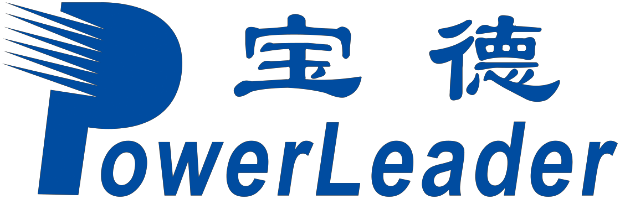 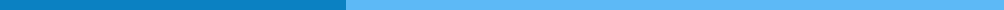 宝德自强·AI训练集群基础单元PRA100 POD 产品规格书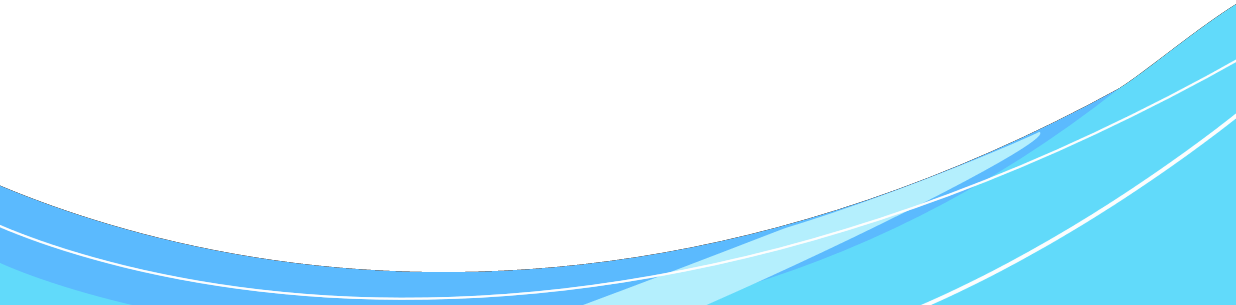 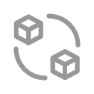 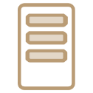 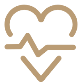 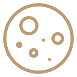 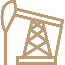 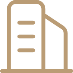 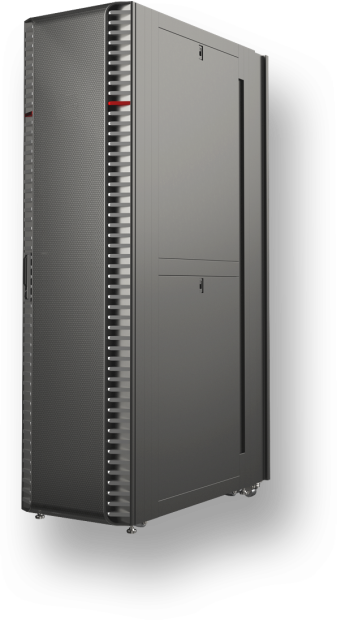 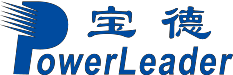 形态47U机柜CPU32*鲲鹏920CPU内存·最多256个DDR4内存插槽,支持RDIMM·单根内存条容量支持32 GB/64 GBAl处理器64*昇腾910HBMA2048 GB算力14.14PFLOPS@FP16~20.40PFLOPS@FP16Al算力扩展最大可扩展至1 EFLOPS FP16本地存储最大支持80*2.5英寸硬盘RAID支持支持RAID 0/1供电-交流:6路3+3，电源:380v/32A-直流:4路2+2，电源:380V/32A功耗最大功耗46 kw散热方式液冷温度·工作温度:5C~ 40°℃(符合ASHRAE Class A2/A3/A4)结构尺寸(HW*D)机柜尺寸：2250mm×600mm×1500mm机柜带包装运输尺寸：2410mm×980mm×1455mm（机柜运输状态，不包含造型门，风液换热器）